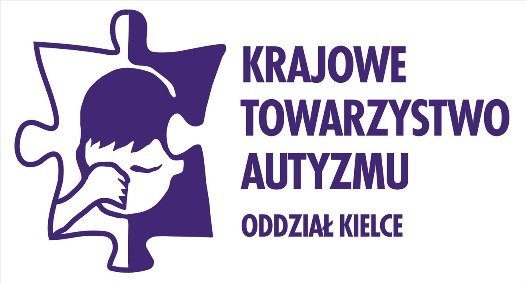 Formularz zgłoszeniaImię:……………………………………………………………………………………………..Nazwisko:……………………………………………………………………………………….Adres:……………………………………………………………………………………………Telefon: …………………………………………………………………………………………E-mail: …………………………………………………………………………………………..Nazwa szkolenia: ……………………………………………………………………………….Termin: ………………………………………………………………………………………….Ważne! Bardzo prosimy o kontakt telefoniczny z biurem, jeśli nie dostaną Państwo potwierdzenia zakwalifikowania na szkolenie w przeciągu 2 dni od wysłania formularza zgłoszeniowego - zdarza się, że Państwa zgłoszenia do nas nie docierają.Warunkiem uczestnictwa jest przesłanie zgłoszenia mailowo lub faksem i opłacenie udziału 
w dniu szkolenia.Rezygnacja ze szkolenia na 9 dni roboczych przed terminem szkolenia powoduje obciążenie pełnymi kosztami udziału w szkoleniu. Formularz zgłoszeniowy jest jednocześnie umową o udział w szkoleniu.